217. NAGYATÁD<P>  Nagyatád : Atád, -on, -ru, -ra, nagyatádi : atádi [C. Nagy-Attád K. Nagy-atád P. Nagy atád, régen Horváth Atád is]. − T: 12256, L: 10029. 1941-benközségegyesítés történt, azóta: Kivadár + Bodvica [C. K. P. Bodvicza] + He-nész [C. Henész : Henesz K. Henész] + Nagyatád = Nagyatád.</P><P>  1. Gépállomás 2. Balog-tanya Lh. Tulajdonosáról. 3. Toll-kocsma :Rózsa-csárda. Ma szöv. italbolt. Toll és Rózsa nevű tulajdonosairól. 4.Mánda-köröszt : Köröszt, -hő Ke. A Selmes Mánda család telkén állt. 5.János-major : Kis-erdő [P. Kiss e] Lh, S, sz 6. Temető, -be : Henézi temető.A hagyomány szerint tempom is állt a temetőben. A törökdúlás idején pusz-tult el. 7. Komáromi utca [~] U 8. Görbe-akol. L alakú épület volt.Villámcsapás érte; leégett. 9. Pásztorház. Az uradalmi pásztorok lakták.Lebontották. 10. Mária-kut Kú. Az asszonyok kendővel betakarták fejüket,úgy néztek a kútba. Némelyik látni vélte benne Szűz Máriát. 11. Temető, -be.1802-ben temetkeztek ide utoljára. Az Ötvösi út építésekor átvágták. 12.Rókus-kápolna. Czindery Rókus építette. 13. Kisatád : Kápolna utca [K.Kisatádi beltelek P. Kis atád] Fr, U. A falu egyik legrégibb utcája. 14.Kertváros [Alkotmány u] U. Új település. 15. Kaszáló-rét : Kis-rét S, r.Nagy része már beépített terület. Itt áll a falu vízműve. 16. Nagy-hid 17.Mező utca : Sztálin ut [Mező u] Ú. 1945-ben itt osztották fel az uradalmi bir-tokot. Innen a Sztálin út név. 18. Napfény utca : Uj utca [Napfény u] U.Új falurész. Régen uradalmi szántók. 19. Gyár köz [~]. Régen: uradalmiszántóterület. 20. Cinderi utca [Somogyszobi u] U. 1945 után kezdtek ittépítkezni. Somogyszob felé vezet. 21. Konzërvgyár [~]. Nagyatád legna-gyobb gyára. 22. Téglagyár 23. Fëlső ujtelep : Fölső ujtelep [Lőcsei u]U, Fr. Újabb település. 24. Postaut : Szobi ut [Somogyszobi ut] U. Somogy-szob felé vezet. 25. Ötvösi ut : Dohánybeváltó utca : Beváltó utca [1945 előtt:Horthy Miklós ut, ma: Dózsa György u] Ú, U. Ötvöskónyi felé vezet. 1909-benitt dohánybeváltó épült. 26. Rozsnyói utca [~] U 27. Majër kertészutca [Bajcsy-Zsilinszky u] U. Az utca első lakója kertészettel foglalko-zott. 28. [C. Mácsó]. A régi mocsár helyén három új utca is épült. Nevükmég nincs. 29. Béka-vár [Munkás u] U. Régen berkes, mocsaras hely volt,egy része meg uradalmi szántó. 30. Gazdakör. A falu gazdáinak tanácskozóés szórakozó helye volt. 31. Bikaistálló. Itt tartották az apaállatokat. 32.Köröszt, -hő Ke. 1847-ben állították. 33. Nagy iskola : Katolikus iskola.1914-ben épült. 34. Nagykorpádi ut : Korpádi ut [József Attila u] Ú, U.Nagykorpád felé vezet. 35. Szent János-szobor Szo. Elpusztult. 36. Ká-polna, -’hó. 1926-ban épült. 37. Szatóri utca : Berzencei utca : Börzönceiutca [Somogyi Béla u] U. Szatóry Gézának volt itt vendéglője. Az út Berzencefelé vezet. 38. Pál-major : Keverőüzem [Keverő üzem] Lelbach Keresztélyuradalmi birtoka volt. 39. Ács utca [~] U. Új utca. Régebben: uradalmiszántók. 40. Vásártér : Vasut utca [Vasút u] U. Itt tartották az állat- éskirakodó vásárokat. 41. Temető, -be. 1802 után kezdtek itt temetkezni.Akkor még a falu szélén volt a temető. 42. Lovarda, -’ba : Rajcsur, -ba[Vásárcsarnok]. A régi lovardát nemrég nagy költséggel vásárcsarnokká ala-kították át. 1969 telén a nagy hó alatt beszakadt a teteje. A gyerekek itt szok-tak rajcsúrozni ‘éktelen lármával játszani’. 43. Ëvangélikus templom 44.Beregszászi utca [~] U. Régen itt uradalmi földek voltak. 45. Rókus köz[~] Kö. Egykor uradalmi szántók. 46. Rëformátus templom 47. [Koch<-P> @@1@<SEE700:a><A-1>217. NAGYATÁD</A-1>#(IMAGE) @@1@<S701><-P>Róbert u] U. Egykor uradalmi szántók. 48. Kollégium, -ba : Laktanya.Az oktatási célokat szolgáló épület régen laktanya volt. 49. Temető utca :Vasut utca [Baross u] U. Az állomás felé vezet. Itt van a temető. 50. Zsidótemető köz Kö. A temetőhöz vezetett. 51. Békési-ház Ur. 52. Lëlbak-kastéj [Szülőotthon]. 53. Vad-Farkas-vendéglő és szálloda : Vad-Farkas :Paukli-vendéglő [Kultúrház]. Farkas nevű tulajdonosa morc tekintetérőlkapta a vad melléknevet. 54. Landlër-ház [Posta]. Tulajdonosáról. 55.Polgári leányiskola : Polgári [Általános Iskola] 56. Balozsa-ház. Balozsanevű kovácsmester lakta. 57. Talján utca [Talián u] U. Talián Andor fő-szolgabíró nevéről. 58. Korona, -’ba Szálló és vendéglő. 59. Adóhivatal :Posta. Ma lakóház. 60. Közjegyzőház. A falu közjegyzője lakta. 61.Vimmër-ház : Vimmër-telek : Párt-székház. Itt állt Wimmer Ignác nagykeres-kedő háza, amely 1944-ben elpusztult. 62. Tüzoltószertár. 63. Nagy utca[Zrínyi u] U. A régi Atád legnagyobb utcája volt. Jómódú polgárok (nagygazdák) lakták. 64. Garibaldi-kert [Járási Bíróság]. Egykor híres mulató-hely volt. 65. Szegényház. Régen itt helyezték el a község szegényeit. 66.Szegény köz Kö. A Szegényházhoz vezetett. 67. Cinderi-ház. A falu egyiklegrégibb épülete. Czindery nevű földbirtokos építtette. 68. Papok rétjeS, Mf, r, ke. Régen a Kolostorhoz tartozó birtok volt. 69. Prátër, -ba :Prātër, -ba : Plādër, -ba. Szórakozóhely, amolyan „Vidám Park” volt régena Rinya mentén. 70. Bika-tó T. Többször kiszárad és rétként is használ-ható. 71. Bikarét Mf, r 72. Simongát [Ady köz] Fr, Kö 73. Henésziujtelep [Ady Endre u] Fr, U. Újabb falurész, ahol ún. „juttatott házhelyekreépültek a házak. 74. Vasuti-ujtelep [Ungvári u] U, Fr. Hivatalos nevét1945 előtt kapta. A Vasúti-újtelep már a 75., 76., 77. számú utcákra is vonat-kozik. 75. [Damjanich u] U 76. [Pozsonyi u] U 77. [Selmeczbányaiu] U 78. Vasutállomás 79. Rózsa ucca : Katona-rét [Rózsa u] U. Régenkatonai gyakorlótér volt. 80. [Tavasz u] U. Újabb település. 1945 előtt:Katonarét. 81. Novacsëk-pékség. A Novacsek családban apáról fiúra szállta pékmesterség. 82. Turul-Gyógyszërtár : Vasdinnyei-Gyógyszërtár : Nagy-Gyógyszërtár 83. Erdős-ház. Erdős Ernő nevű rőföskereskedő építtette. 84.Zeneiskola : Ovoda, -ba 85. Kosut-szobor [~] Szo 86. Piactér [Széchenyitér] Té. Régen itt tartották a hetipiacokat. Ma: szép park. 87. Hősökszobra Szo 88. Fürdő, -be 89. Köröszt, -hő Ke. Régi iparoscsalád állít-tatta. 90. Záborszki sarok : Karbucki sarok : Bucki sarok : Bënyák sarok.Régi kereskedő családok nevét őrzi a név. Benyák nyomdatulajdonos is ittlakott. 91. Hȧuznër-ház. Hausner Ignác cipész tulajdona volt. 1945-benitt székelt a Nemzeti Bizottság és a KMP helyi szervezete. 92. Flejgistok-ház : Flájdistok-ház : Fazëkas-ház. Fleigstock Zsigmond kékfestő és rőfös-kereskedő háza volt. Fia Fazekasra magyarosított. 93. Szëlid-Farkas-ven-déglő. Farkas nevű volt a tulajdonosa, aki békés természete után kapta szelídmelléknevét. 94. Rozman-ház : Radovics-ház. Kékfestő- és rőföskereskedőkbírták. A Széchenyi tér körül épült házakban régen boltok, üzletek voltak.Nagyatád főbb üzletei ma is itt találhatók. 95. Dani-ház: Kis gyógyszërtár.Dani nevű mészáros építtette. 96. Kërëszt, -hő : Köröszt, -hő Ke. A Ferenc-rendi barátok egykori kolostora előtt áll. 97. Stációs-köröszt Ke. A Tűzoltó-ság és a Templom között állt. Útépítés miatt 1968-ban innen elvitték. 98.Katolikus templom 99. Kolostor, -ba : Szálloda, -’ba. A ferencrendiek kolos-tora volt, 1700 körül épült, műemlék. Nemrég restaurálták. 100. Papokkertje S, ke 101. Henész : Simongát [Honvéd köz] Fr, Kö 102. Henészi<-P> @@1@<S702><-P>ucca : Henész : Henéz, -be [Honvéd u] U. Henész egykor (1941-ig) önálló faluvolt. Ma Nagyatád belterületéhez tartozik. Határának nagy része uradalmibirtok volt. 103. Eperjesi ucca [~] U. Hivatalos nevét 1945 előtt kap-ta. 104. Gombos-kocsma : Hegedüs-kocsma. Tulajdonosairól. 105. Tamás-bót. Tamás nevű kereskedőé volt régen. 106. Tolnai sarok. Tolnai nevűpéknek volt itt üzlete. 107. Dobos-köz [Szabó Dezső u] U, Kö. Dobos Istváncsizmadia kertjén vezetett keresztül. 108. Zsidó-temetői utca [Temesvári u]U. Új utca. Korábban szántó volt a helyén. 109. Zsidó temető 110. Vas-dinnyei kert [Aradi u] U. A terület a Vasdinnyei nevű gyógyszerészévolt. 111. Teke köz Kö. Teke Gábor kőműves háza állt a köz elején. 112.Pulicër sarok : Policër sarok. Politzer Adolfnak volt itt vegyeskereske-dése. 113. Hamburgër-pékség. Jelenleg is pékség. 114. [Kossuth u] U.Régen iparosok és kereskedők lakták. 115. Budai-kocsma : Baka-kocsma.A Budai család nevéről. Régebben csak ide járhattak „korcsmázni” a katonák(bakák). 116. Naccságos-bőrös-ház. Tulajdonosa, Győrffy Sándor nagyságosúr-nak tituláltatta magát. 117. Tájfër-ház. Teifer Imre nevű híres lakatos-mester háza volt. 118. Bosnyák-ház. Tulajdonosa a Bosnyák nevű kályhás-cserepes mester volt. 119. Mészáros Vili háza : Cipós Vili háza. MészárosVilmos gabona- és nyersbőr kereskedő háza volt. Cipót is árultak a bolt-ban. 120. Szitás-ház : Polák-ház. Polák nevű szitakészítő mester házavolt. 121. Flájnër-ház. Az épületben Fleiner Ignácnak volt vasnagykeres-kedése. 122. Zsidó kert : Zsinagóga kert ke 123. Zsinagóga, -’ba : Zsidótemplom. 1945-ben megsemmisült. 124. Iskola utca : Szent Imre utca [Már-tírok útja] U. Itt épült a falu első iskolája. 125. Fürdő utca : Gatyaszárutca : Gráblik, -ba [Kiszelly László u] U. Rövid, félsoros utca. Régen itt volta falu fürdője. 126. Vágóhidi-köröszt Ke. Elpusztult. 127. Vágóhid. 1945-ben nagy harcok dúltak a környékén. 128. [C. Grund] 129. Simongátiutca : Simon-gát [Hunyadi u, C. Simongáti pu] U, Fr 130. Rottër-ház.Egykori tulajdonosáról. 131. Dolënëc-ház. Dolenec István tulajdona volt.Babay József író itt nevelkedett. A ház csak részben van meg. 132. Gombos-kocsma : Lukács-vendéglő : Ragyás-csárda. A mai kopott külsejű italbolt, réginevét bérlőiről (Gombos, Lukács) kapta. 133. Stájnër-ház : Stájnër-pince.A 2. világháború harcai alatt a lakosság nagy része itt tartózkodott. Helyénma több lakóház van. 134. Sörház. Steiner Miksa bor- és sörnagykereskedőtulajdona volt. Az épület 1944 körül elpusztult. 135. Batiszta-malom :Horvát-malom. Egykori tulajdonosairól. 1945-ben megsemmisült. 136. SzentJános-szobor Szo. 1945-ben elpusztult. 137. Simongáti-harangláb 138.Örzséböt emlékfák. Ur. Kipusztultak. 139. Simongáti-köröszt Ke 140.Simongáti uradalom : Simongát : Uradalom : Mándi-féle uradalom [Szabad-ság tér]. 141. Pannër-vendéglő. Régi betyárcsárda. A gerendáiban látnilehet a fokosok nyomát. 142. Lábodi ut [Szabadság u] Ú. Lábod felé ve-zet. 143. Rinyaszentkiráji ut : Szentkiráji ut Ú. Igen elhanyagolt állapotbanvan. 144. Sporttelepi ut : Temetői ut [Kolozsvári u] Ú. A Temető, ill. a Sport-telep felé vezet. Hivatalos nevét 1945 előtt kapta. 145. Bajcsi-köröszt :Gërócs-köröszt Ke. Felállításához a Bajcsi család gyűjtött pénzt. Mellettevezetett az út Gerócs hentes üzletéhez. 146. Jelekovics tér. A bohó természetűJelekovics tetőfedőt, miután jól leitta magát, sokszor láthatták itt a földönfekve az arra járók. 147. Cifra Szabó-kocsma. Szabó nevű tulajdonosa cifránöltözködött. 148. Örzsébet-fák. Ur. Elpusztultak. 149. Maurër-ház. Maurerkéményseprőé volt. 150. Gráblik, -ba [Árpád u] U 151. Horvát sarok.<-P> @@1@<S703><-P>Horváth Takács István lakott a sarkos épületben. 152. Csoda-Burics.Burics nevű fűszer- és csemegekereskedő üzlete volt. A boltos minden árujáta csoda jelzővel reklámozta. 153. Tajszig-vendéglő : Dodó-bót [Áruház].Tauszig Dezső vendéglője volt. Babay József író is sokszor megfordult itt.A Dodó név Ilics József beceneve. 154. Pásztorház. Itt lakott a falu kétkondása és csordása. 155. Kastéj, -ba : Mándi-kastéj : Erdészet, -hő. MándySamu építtette 1930 körül. 156. Döbrög, -be : Döbrög-puszta [C. Döbrögi P.K. Döbrög P. Döbrög pu] Lh 157. Munkácsi utca [~] U. Nevét 1945 előttkapta. 158. Segesvári utca [~] U. Nevét 1945 előtt kapta. 159. Fran-kovics-köz [Temesvári u] Frankovics nevűnek volt boltja a sarkon. 160.Bajcsi-ház. Bajcsi nevű lakta. 161. Sportpája : Pája, -’ra 162. Fonal-gyár : Cérnagyár. A gombgyár 1912 körül épült. Jelenleg az Újpesti Cérna-gyár üzemegysége. 163. Kánya-malom : Musza-malom. Gőzmalomnaképült. Ma is működik. Közelében létesítették Nagyatád első villanytele-pét. 164. Hákli-gödör G. Télen itt szoktak a gyerekek csúszkálni, faku-tyázni, korcsolyázni. Nevét Hákli (Hackl?) Mária piaci árusról kapta.165. Malom utca : Taranyi utca [Gyár u] U. Tarany felé vezet. Mellettema is áll a Kánya-malom. 166. Szabadkai ut [~] Ú 167. Régi tégla-gyár 168. Cigány utca : Bodvicai utca [Petőfi u] U. Cigányok laktak itt.Bodvicára vezet. 169. Cigány utcai-köröszt Ke. Ma is áll. 170. FakörösztKe. Fából készült. 171. Gráblik, -ba : [Táncsics u] U 172. Bodvicai-tóT. A törökdúlás után − a néphagyomány szerint − a bodvicaiak a régebbitelepülésüktől kb. 1 km-re, a  helyére költöztek. Házépítéshezinnen, a tó helyéről hordták a földet. 173. Kivadári-uti-köröszt : Bodvicai-köröszt Ke. Bodvicán a Kivadári út mentén ma is áll. 174. Harangláb 175.Kőköröszt Ke. Kőből van. 176. Görönd, -be [~] Lh 177. Ujkut-puszta[~] Lh 178. Bara-puszta Lh 179. Bodvica, -’ba [Rákóczi u] Fr, U. 1941-igönálló község, azóta Nagyatád része. A néphagyomány úgy tartja, hogy afalu kanásza botját keresve így kiáltott fel: „Hun a bot, Vica?”, − s ebbőlalakult volna Bodvica neve. 180. Kivadár, -ra [~] Lh. 1941-ben Nagyatád-hoz csatolták. Addig önálló község. A falu határa régen Somsich-birtokvolt. 181. Rózsa-domb [~] Do, Fr, U. Kivadár egyik utcája. 182. Fürdőutca [~] U. Kivadár egyik utcája. 183. Háromfai ut [~] U, Ú 184.Szentkiráji ut [~] Ú. Rinyaszentkirály felé vezet. 185. Kivadári ut [Sziget-vári u] Ú. Kivadár felé vezet. 186. Ujtelep : Temető utca [Béke u] Fr, U.A Temető mellett van. 187 Temető, -be. Régi temető. Keresztje 1717-benkészült. 188. Jánosházapuszta : Jánosháza Lh.</P><P>  189. Benke-köröszt Ke. Benke József családja állíttatta 190. Méhe-ház.Az 1922-ben lebontott ház mellett méhészkedéssel foglalkoztak. 191. Posztó-malom. A malmot kb. száz földbe ásott oszlop tartotta. Ezek ma is látha-tók. 192. Ritics, -be S, r, bo 193. Sztálin-főd S, sz. 1945-ben itt is osztottakföldet a nagyatádiak. „Ezt a fődet Sztálin adta.” 194. Gáti-rét : Gát, -hóMf, r 195. Várdomb Do, sz 196. Tőgyes-árok : Tőzeges-árok Á. Tőzegettaláltak a környékén. Mellette ma erdő van. 197. Sarok-erdő S, e. A határészaki szeglete. 198. Pógári-közös-erdő [K. ~] S, e, l. Faluközösségi erdővolt. 199. Pógár-erdő : Polgári-erdő [C. K. Polgári e] S, e. 200. Uj-kuti-dülő : Uj-kut [C. Uj kuti sz K. Ujkut d P. Ujjkut] S, sz. Új kanászkútjá-ról. 201. Középső-dülő [C. Közép sz K. ~] S, sz 202. Nyugati-felső-uti-dülő [C. Fel. me K. ~] S, sz. Az Ötvösi út nyugati oldalánál. 203. Nap-keleti-felső-uti-dülő [K. ~] S, sz 204. Birkás-dülő : Alsó-uti-dülő S, sz.<-P> @@1@<S704><-P>Mellette van a Birkás-kút. 205. Alsó-uti-dülő [C. K. ~] S, sz 206. Kis-hidi-dülő S, sz. 207. Kis-hid. Kisebb híd. 208. Prolëtár-dülő S, sz. 209.[C. Kis erdő kőzt r] 210. Kert-aljai-dülő S, sz 211. Piusz-főd : Piusz-rétS, sz, r. Szalai János, ötvöskónyi lakos földje volt. 212. Kéri-köz Kö. KériImre lakott a köz mellett. Házát lebontották. 213. Monyas-tó T 214.Kis-erdei-rét [C. ~] S, r 215. Vili-rét S, r. Mészáros Vilmos gabonakereskedőrétje volt. 216. Korpádi-árok : Rinya, -’hó [Rinya patak] Pa 217. Uj-mező S, sz. Régen erdő volt. 218. Naszipai-dülő : Naszipa, -’ba : Prolëtár, -ra[OMB-földek − C. K. Naszipa] S, sz. 219. Balog-dülő S, sz 220. Balog-tanya : Balog-ház : Vitéztelek : Vitézi-telek Lh, S, sz. Balogh nevű tulajdono-sáról. 221. Taligás-ut Ú. Csak kis szekér vagy taliga fért el rajta. 222.Fekési-kut Kú. Mellette deleltek (feküdtek) a jószágok. 223. Uj-kutKú 224. [C. Buzsáki sz] 225. Fëlső-körösztfa : Fëlső-uti-fëlső-körösztKe. 226. Birkás-kut : Kut Kú. Egy Birkás nevű ember beleugrott a kút-ba. 227. Dani-fődek S, sz. A Dani nevű mészárosnak itt volt földje. 228.Hegedüs-főd S, sz. Tulajodonosáról. 229. Kis-erdő : János-major Lh, M. Ura-dalmi major volt, körülötte erdő. 1907-ben kezdték parcellázni. 230. Kor-pádi-gödör G. Itt találkozik a Korpádi- és az Ötvösi-árok. 231. Ötvösi-árokÁ. Ötvöskónyi felől folyik. 232. Csatos-gödör G. Csatos György földje végénvolt. 233. Gát, -hó. A Rinya mellett vonul végig. 234. Bajszi-gödör G.Balázs János (bajuszáról bajszi mellkéknevű) ötvösi lakos földje végében. 235.Prolëtár, -ra S, sz. A falu proletárjai itt kaptak földet. 236. Cserkesz-dülőS, sz, Do. Itt állt a Cserkesz-tanya (258. sz.) 237. Rókás-árok Á. A partjánrókák tanyáztak. 238. Ganajos, -ba S, sz, e. Uradalmi birtok volt. 239.Pusztaszentëgyházi-dülő [K. ~ P. Puszta sz. Egyházi d] S, sz. Uradalmi birtokvolt. A Szent Mihály-templom romjairól kapta nevét. Még a húszas években ishasználták a templom köveit, tégláit az építkezők. P. szerint „mintegy 1/4 óratávolságnyira a várostól nyugatra. 1721-ben itt volt a Szent Mihály nevezetűkápolna, és ugyanitt lehetett előbb a város is.” 240. Pótléki-szöllő S, sz, sző.Kiegészítő (= pótléki) földként kapták a gazdák. 1912-ben Simonics Lászlókezdte itt a szőlőtelepítést. Ma inkább szántó. 241. Brëzina, -’ba : Nyirës[C. K. P. ~] S, sz. Valamikor nyírerdő volt. 242. Cigány-Márkó gödre-dülő :Cigány-Márkó gödri-dülő [C. Cigány kut K. Czigány Márkó gödri d] S, sz 243.Kurta-dülő : Csonka-dülő S, sz. Igen rövid földek voltak itt. 244. [C. Ötvösiuti nyugoti] 245. Fëlső-ut : Ötvösi-ut Ú. Ötvöskónyi felé vezet. 246. Fëlső-kendörföldek [C. Kenderf. sz K. ~] S, sz. 247. [C. Ötvösi uti kel. sz] 248.Nagy-rétek [C. Nagy berek r K. Nagy rétek] S, r 249. Pótléki rétek [K. ~]S, r. Szántóföldjük aránya szerint kapták pótlékul a gazdák. 250. BikarétS, r. Az apaállatok részére innen biztosították a szénát. 251. Rinyai-rét :Rinya-rét S, r 252. Szollár-malom. Tulajdonosáról. Vízimalom volt. 253.Gáti-rét : Gát, -ba [C. Gát] S, r 254. Dögtemető. Állathullák temetője. 255.Tuki-rét : Tuk, -ba : Vezér-rét : Vidák-rét [C. Tuki r] S, r. A Vidák (Vezér mel-léknevű) családé volt. 256. [C. Izlánczdi sz] 257. Bukovica, -’ba : Bukvica,-’ba : Bukovicai-dülő [K. Bukovica] S, sz, egykor e. 258. Cserkesz-tanya. Tu-lajdonosáról. 259. [C. Cserallya sz] 260. Csërvënkai-dülő : Csërvënka, -’ba[K. Cervenka] S, sz 261. [C. Cser]. Régen hatalmas erdő szegélyezte a falukeleti határát. 262. Margit-puszta S, sz. Lelbach uraság birtoka volt. Nevétaz uraság leányáról kapta. 1945-ben az épületeket lebontották. 263. Margit-pusztai-ut Ú. 264. Prokopó-dülő : Propokó, -ba : Propopó, -ba [C. Prokop K.Prokopo d P. Prokob r P. Barát lakás v. Prokop] S, sz. Erdő volt a környékén.<-P> @@1@<S705><-P>Az öregebbek szerint itt kell keresni Nagyatád első településének nyomait.(Szántáskor téglát forgat ki az eke itt a földből.) P. szerint: „Midőn a barátokSegesdről szétűzettek, ide menekültek. Itt nagy erős épület állott, melynekromjai még mindig látszanak.” 265. Cigány-Márkó-gödör G. Itt szokotthalászni Cigány Márkó. 266. Szobi-ut. Ú. Somogyszob felé vezet. 267.Csapási-kereszt : Köröszt, -hő : Alsó-körösztfa : Fölső-uti-alsó-köröszt Ke. 1885-ben állíttatta a közbirtokosság. 268. Alsó-kendörföldek [C. Kenderf. sz K. ~]S, sz. Kendert termeltek itt. 269. Sürüsi-rét : Sürüsi, -be [C. Sürüsi r]Mf, S, r, bo 270. Kis-rét [K. ~ ek] S, r 271. Banyalika : Banyaluka G aRinyán. Régi név. 272. Sió, -hó : Cëmëntës, -hő. Cementből építették idea sió-t ‘vízelzáró’-t. 273. Kokas. Halászó- és fürdőhely a Rinyán. 274.Lénár-gödör G. A Lénár család nevéről. 275. Hrankai-köröszt Ke. HrankaiAndrás állíttatta 1925-ben. A szegény család fogadalmat tett: ha földet tudnakszerezni, keresztet állíttatnak. 276. Kiserdei-ut Ú 277. Fekete-hid : Gör-getegi-ut. A hídtól indul az út Görgeteg felé. 278. Temető-dülő : Temetői-dülő[C. Temetői sz] S, sz 279. Szollár-gödör G. Mellette állt a Szollár-ma-lom. 280. Glumpára-dülő : Glumpára, -’ba [K. Glumpara] S, sz. Régen He-nészt a Kolompárfalu csúfnévvel illették, hogy az itt lakókat bosszantsák.Lehet, hogy a faluban lakott néhány kolompár-cigány család, s innen a név.Valószínűbb azonban, hogy a Glumpára dűlőnév a ludas a falucsúfoló ki-alakulásában. 281. Kamiskai-rétek [K. Kaniska] S, Mf, r, mocsarashely. 282. Kert-aljai-dülő : Kertek-aljai-dülő [C. Kertallyai K. Kertekaljai]S, sz. Ez esik legközelebb a kertekhez. 283. Kendörfődi-dülő [C. Kender-földi r, sz K. Kenderföld] S, sz. Régen itt kendert termeltek. 284. Csonka-dülő S, sz 285. Piros-körösztfai-dülő : Körösztös-dülő : Középső-dülő S, sz.Egy fakereszt áll a dűlő szélén. 286. Középső-dülő [K. Középső] S, sz 287.Terepezdi-dülő : Terepezdi [K. Terepezdi sz] S, sz 288. Trácskai-tó Mf,T 289. Trácskai-árok Á. 290. Körtefa. A fa ma kb. 70 éves. 291. Legelő-csapás Csa. A legelőre vezetett. 292. Glánca-dülő : Klánca-dülő : Glánca, -’ba :Klánca, -’ba S, sz 293. Glánca-tó : Glánca, -’hó : Klánca, -’hó T 294. Csër-vënka-tó T 295. Teknyő-tó T. Alakjáról kapta nevét. 296. Hosszu-tó [C.Hosszutói sz] T, mégpedig három egymás mellett. Árvízkor egy tükre van ahárom tónak. 297. Erdő-legelő : Legelő, -re S, l. Régen itt erdő volt. 298.Disznókut : Kut, -hó Kú. Itt itatják a disznókat. 299. Marhakut : Kut, -hóKú. Jószágitató hely. 300. Fölső-korona-tó : Nagy-korona S, r, T 301.Korona-tó T 302. Alsó-korona-tó : Kis-korona T, Mf, r 303. Fekési-kutKú. Itt deleltették a jószágot. 304. Gólásfa : Gólafa. A hatalmas tölgyfángólyafészek volt. A kiszáradt fát 1959-ben kivágták. 305. Gólásfai-dülő :Gólafai-dülő S, sz 306. Disznókut Kú 307. Disznókuti-dülő S, sz 308.Terepezdi-domb Do, sz 309. Szentlászló-puszta : Kis-Szentlászló-puszta. Lhvolt, ma S, sz. A bolhási határban levő településnek itt is voltak szántói. 310.[C. Közép-erdő] 311. Felső-mező [C. Fel. me] S, sz 312. [C. Napkeletir] 313. Ládás, -hó. A gyerekek ládában szoktak itt csónakázni a Ri-nyán. 314. Árok-köz : Árok-közi-rét [K. Árokköz] Mf, r 315. Pótléki-dülő [K. Pótlék] S, sz 316. Cigánytemető. Újabb név. 317. Mestör-tó T.Itt kapott a tanító földet. 318. Fostos-tó T. A tó mellet sok a fostosbugy-bóka. 319. Nyolcas-sürü S, bo, sz 320. Nyóc-nyomásu [C. Nyolcz nyomásosK. ~] S, sz 321. Csonka-csapás Csa. Lecsonkított, öreg eperfák álltakmellette. 322. Szivicsa-tó : Szivicsa, -’ba T volt a Gredicában. Nagyon réginév. 323. Szivicsa, -’ba S, sz 324. Zalásfő-dülő : Alás-dülő : Alás, -ba S, sz.<-P> @@1@<S706><-P>A “fődek itt észak-dél irányba dűtek, ezér alá s fő.” 325. Grëdica, -’ba [C.Geradiczai sz K. ~] S, Do, sz, 1920−1957 között szőlő. Mellette régen mocsárvolt. 326. Laki-köröszt Ke. Laki János állíttatta. 327. Zsöllér-főd S, sz, l.régen erdő. Itt kaptak 1− földet a zsellérek. 328. Nyuladék : Nyul-ladék S, sz, régen erdő. 329. Döbrög S, e 330. Bóhási-ut : Tarany-bolhási-ut Ú. Tarany és Bolhás között. 331. Döbrögi-erdő [P. ~] S, e 332. Döbrög-puszta : Döbrög, -be [C. Döbrögi P. K. Döbrög P. Döbrög pu] Lh. Uradalmibirtok (major) volt. 333. Döbrögi-legelő S, l 334. Börzöncei-ut : Berzencei-ut Ú. Berzencére vezet. 335. Szentlászlai-ut : Szentlászló ut Ú. Szentlászló-pusztára vezetett. 336. Erdősház : Döbrögi erdészház. Az erdész lakja. 337.Hërbária-fődek S, sz 338. Taranyi-dülő S, sz. A Taranyi-út mellett van. 339Kriptai-dülő S, sz. Nevét a Somsich család kriptájáról kapta. 340. Lëlbak-erdő : Nagy-erdő [K. Nagy e] S, e. Lelbach uraság tulajdona volt. Egy részét1968-ban kivágták. 341. Fekete-hid 342. Fölső-erdő S, e 343. Vágási-dülő : Vágás, -ba [C. Vágási sz K. Vágási d P. Vágás] 344. Dombi-dülőDo, sz. Kis területen fekszik. 345. Cigány-dülő S, Do, sz. Cigányok laktakitt. 346. Határárok Á. Nagyatád bel- és külterületének határa. 347.Szélső-dülő S, sz. Utána már uradalmi földek következtek. 348. Mestör-dülő :Nadrágos-mező : Bicsakos-mező : Kontraktuális birtok S, sz. Főleg iparosoknak(= nadrágosoknak) volt itt földjük. 349. Homokos-gödör G. A közbirtokos-ság homokbányája volt. Itt emberi csontokat is találtak. 350. Rovnói-dülő :Rávnai-dülő : Radnai-dülő : Rávna, -’ba [C. Alsó me Rávna K. Dombói és Rávnad P. Ravna] S, sz, r 351. Rovnói-árok Á 352. Rovnói-hid 353. Hosszu-dülő S, sz. Ide építették a Fonalgyárat. 354. Vig-högy Do, sző, sz. Vígnevű telepített itt először szőlőt. 1961-ben a szőlőt kivágták. 355. Temetői-dülő [K. ~] S, sz. Mellette temető van. 356. Szent János-gödör G. Közelébenállt Szent János szobra. 357. Fürdőház. A helyiek kedvelt fürdőhelye volta Rinyán. A fából épült kabinok tönkrementek. 358. Rinya-rét [C. Rinyaberk. r K. Rinya r] S, r. Az idősebbek szerint a nádas, ingoványos rét sokszornyújtott védelmet az ellenség elől menekülő helybelieknek. 359. Rinya-gödör G. Állítólag 1945-ben belefulladt egy orosz katona. 360. Henézi-domb[C. Anglus-ke] Do, ke 361. [C. K. Tizenegy nyomású] 362. [C. Kilencnyomásos sz] 363. Lábodi-ut Ú. Lábod felé vezet. 364. Fácános. -ba [C.~] S, sz, e. Sok fácán tanyázik ezen a helyen. 365. Téglaégető. Téglát égettekitt régen. 366. Csonka-dülő S, sz. Mellette van a Csonka-csapás. 367.Dögtemetői-főd S, sz 368. Homokos-gödör G. Homokbánya volt. 369. Uj-kuti-ut Ú. Újkútpusztára vezetett. 370. [C. Őkőrtilos e] 371. Mikicai-legelő S, r, l 372. Alsó-erdő S, e 373. Legelő, -re : Marhalegelő S, l 374.Irtási-dülő S, sz, régen e. 375. [C. Alsó erdő alatti sz] 376. Taranyi-ut Ú.Tarany felé vezet. 377. Taranyi-uti-dülő [K. ~] S, sz 378. [C. Czerekisz] 379. Hosszu-dülő : Körtefai-dülő S, sz. Körtefa állt a dűlő szélén. 380.Szilfai-dülő S, sz. Szilfa volt a dűlő végén. 381. [C. Széles tói sz] 382.Disznólegelő S, l 383. Kadrád, -ba : Kvadrát, -ba S, sz 384. Mátyás-tói-dülő[K. ~] S, sz 385. Mátyás-tó. Tó volt régen, ma sz. 386. Fehér-tó T. Föld-jét tapasztáshoz, meszeléshez használták. 387. Zagrada, -’ba : Agrada, -’ba[C. O Grada K. Zagrada P. Zagroda] S, sz, ke 388. Berki-rét : Rinya-berek[C. Nyugoti rétek] S, r 389. Berki-dülő S, sz, r 390. Mél-gödör G. A Rinyalegmélyebb gödre volt. 391. Határárok Á. Bodvica és Nagyatád határavolt 1941-ig. 392. Malomárok Á. Helyén ma: halastó. 393. Simongáti-malom. Vízimalom volt. 394. Simongáti-halastó T 395. Malmi-ut Ú. A<-P> @@1@<S707><-P>Simongátimalomhoz vezetett. 396. Nyulladék, -ba S, sz. A régi neveiÖtös-tábla, Hatos-tábla. 397. Hétnyomásos [C. ~] S, sz 398. Szentkiráji-utÚ. Rinyaszentkirály felé vezet. 399. Szomoru-kut Kú. A néphagyományszerint egy öregember szomorúan üldögélt a kút mellett. Az arra menők meg-kérdezték: „Miért olyan szomorú?” – „Hogy ne lennék szomorú, mikorszáraz a kút, vizet se tudok inni.” Állítólag innen a hely neve. 400. Bogaras,-ba S, l, sz 401. Szénégető, -be : Szénégető-dülő S, sz. A régi Cser-erdő szélénszenet is égettek. 402. Szenégető-gödör G 403. Szenégető-tó T. A partjánfaszenet égettek. 404. Kis-ér : Büdös-árok : Szaros-árok : Szaros, -hó Á.A Konzervgyár szennyezi a vizét, azért van büdös a környékén. 405. Kis-éri-dülő : Kis-ér [P. Kis éri d] S, sz. Mellette folyik el a Kis-ér. 406. Nagy-fődi-lap Mf, p 407. Cseri-dülő [C. Cserkesz d K. ~] S, sz, régen cser-erdő. 408. Gorcsán-domb [C. Gartyán do P. ~ i d] Do, sz 409. Goricsáni-dülő [K. ~] S, sz 410. Nagy-főd : Alsó-itatói-dülő S, sz 411. Két-éri-dülő[P. Kétérközi d] S, sz. Két árok (ér) határolja. 412. Itató, -ba : Nagy-főd[C. Itatói sz P. Itatói d] S, sz. Jószágitató hely volt. 413. Felső-itatói-dülő[C. K. Itatói sz] S, sz 414. Nagy-ér Á 415. Fölső-Lugi-dülő [C. Felső Lugi szK. ~ P. Lugi d] S, Do, sz 416. Lugi-domb Do, sz. Állítólag a domboldalforrásának jó síkos (lúgos?) volt a vize, ezért ezzel a lúgos vízzel mostak. 417.Alsó-Lugi-dülő [C. K. P. ~] S, Do, sz 418. Tói-dülő S, sz. Tó volt mellet-te. 419. Kert-aljai-dülő : Kertek-aljai-dülő [C. Kertekallyai nyugoti sz K.Kertek alatti nyugati d P. Kertek aljai d] S, sz. A szántók itt a falu kertjeiredűlnek. 420. Dugenyíri-dülő : Szilfai-dülő [C. Dugevinyi sz K. Dugenyiri dP. Dugenyivai d] S, sz 421. Téesz-tanya. Egy istálló és egy góré áll itt. 422.Topoliki-dülő [C. Topoliki sz K. P. ~] S, sz 423. Ujtelep : Faluvégi-főd[C. K. Falun alóli sz] Fr, S, sz 424. Nyulas, -ba S, sz 425. Nyulas-dombDo, sz, bo 426. Kendörfőd-állás-dülő : Faluvégi-állás-fődek [K. Kenderföldállás d] S, sz. Itt deleltek (álltak?) a jószágok. 427. Temető, -be : Bodvicai-temető 428. Szondi-gödör G. Itt szokott horgászni egy Szondi nevű ta-nító. 429. Malom-rét : Malom, -ba S, r, jelenleg nagy része halastó. Vízi-malom állt itt. 430. Malom-fiók [K. ~] S, r, nagy része halastó. 431.Kis-sürü S, sz, r, bo 432. Kertek-aljai-rétek : Keleti-rét [C. Kertek alattikeletről K. Kertek aljai keleti r] S, r 433. Këlca-gödör G. A Kelca családnakvolt itt földje. 434. Takács-gödör G. A hagyomány szerint egy Takácsnevű katona fulladt bele 1914-ben. Néhányan úgy tudják, hogy takácsokáztattak itt kendert. 435. [C. Felső Fiók] 436. Halastó-puszta M. Halas-tavak vannak mellette. 437. Felső-Görönd : Görönd, -re [K. Görönd] S, sz438. Erdészlak 439. László-telep : László-major Lh, S, sz 440. Alsófiók : Ma-lom-fiók [C. Alsó Fiók]S, r volt, ma halastó. 441. Fülecs-puszta : Fülecs, -be,-re S, sz, régen major volt. 442. Szellős-kut Kú 443. Fülecsi-ut Ú. Füles-puszta felé vezetett. 444. Disznókut Kú. Itt fürdették, itatták a legelőrekihajtott disznókat. 445. Uj-kut : Uj-kut-puszta Lh. Régen: Mándli-féle ura-dalom, ahol szeszgyár is működött. 446. Szellős-kuti-legelő S, sz, l 447.Mogoserdő S, e. Hatalmas erdő, szép szálfákkal. 448. Alsó-Gyóta [C. ~ K.Gyóta] S, sz, e. Régóta erdő. 449. Irtási-kut Kú 450. Fölső-Gyóta : Gyóta,-’ba [C. Felső Gyóta K. Gyóta] S, e, sz 451. Sárkány-kut Kú. A néphagyományszerint régen hatalmas tölgyerdő állt itt, amelyben sárkánykígyó tanyázott.Úgy tudják, hogy a sárkány a kút körül is járt. 452. [C. Hat nyomásos K.Hatnyomásu] 453. Bukvik, -ba [C. Bukfik K. ~] S, l, régen erdő. 454.Bukviki-szöllő Ds, sző. 1902-ben telepítették. 33 kh-nyi terület. 455. Homoki-<-P> @@1@<S708><-P>dülő [K. P. ~] S, Ds, sz. Homokos terület. 456. Alsó-itatói-dülő : Alsó-itató [C. P. Itatói d K. Alsó itatói d] S, sz 457. Itató-kut : Kut Kút volt;betemették. 458. Lipik-tó : Lipik-dülő : Lipik, -be [C. Lipik sz] S, sz, régenitt tó volt. 459. Bara-puszta : Kis-puszta : gúnyosan: Szurdapina-puszta [K.Baranyai pu] Lh 460. Kispusztai-ut Ú. Kispusztára vezet. 461. Kivadári-ut Ú. Kivadárba vezet. 462. [C. Lucernás] 463. [C. Péter rekettye] 464.Temető-dülő : Temetői-szántó [C. Bodvicai-temetői sz] S, sz 465. [C. Brodi-csány P. Brodiscsai d] 466. [C. Torma] 467. Fëlső-halastó T 468.Henészi-erdő : Henézi-erdő [C. Tilos] S, e 469. Legelő S, l 470. Fölső-kutKú 471. Alsó-kut Kú 472. Homokos, -ba [C. ~] S, l. Homokos terü-let. 473. Homoki-erdő S, e. Homokos terület. 474. Homoki-dülő [C. K. ~]S, sz. Régen nagy mocsár, tó volt mellette. 475. Nyulas-domb Do, bo, sz.Sok üregi nyúl élt itt. 476. Ó temető S, sz. A keleti végében látni még egysíremléket. 477. Tölös, -be S, e tölgyfákkal. 478. Alsó-Görönd : Iklad[K. Görönd] S, sz. Régen major volt, disznóhizlaldával, erdészházzal. 479.Szunyog-sziget Mf, r, ma halastó. 480. Hërgot-domb Do, sz 481. Bënyák-lénia. Nádas, füzes rész volt. Benyákék tisztíttatták ki. 482. Alsó-halastóT 483. Lappancs, -ba [C. ~] Mf, r 484. Taranyi-ér Á 485. [C. Gyó-ta] 486. [C. Gyótai e] 487. Gyërtyánfai-tábla S, sz 488. Téglaházi-rét :Téglaház [C. Téglaházi r] S, r. Téglavető volt mellette. 489. Taranyi-csapásCsa 490. Disznóóli-tábla S, sz. Disznóól állt a tábla szélén. 491. [C. Kert-allai sz, r] 492. [C. Tivodári-Kenderföld] 493. Temetői-ut Ú. A kivadáritemetőhöz vezetett. 494. Hamuházi-gödör G. Hamuzsírt égettek a környé-kén. 495. Zuhogó-gödör G. Nagy esése volt itt a Rinyának. 496. Karikás-gödör G. Formájáról. 497. Összefojó Á. A Malomárok itt folyik a Rinyá-ba. 498. Zsidó-hid Híd 499. Ágerdei-gödör G. Erdő van mellette. 500.Simon-major. Major volt, ma S, sz. 501. Nagy-rétek S, r 502. Itató-gödörG. Itt ittak a tehenek a Rinyán. 503. Gradinai-szántó : Gradina, -’ba [C.Gradinai sz] S, sz 504. Fácánosi-tábla : Fácános, -ba : Fácányos, -ba S,sz, e 505. Kivadári-mező : Kivadár-puszta S, sz 506. Jánosházi-mező :Jánosháza-puszta S, sz 507. Hársfás-csapás Csa. Az út mellett hársfákálltak. 508. Kivadár, -ra : Kivadár-puszta : Betekincs [C. Tivodári major K.Kivadár P. Tivadar „a nép nyelvében Betekincs puszta, az ott levő kocsmá-ról.”] Lh; 1941-ig önálló falu, azóta Nagyatád része. A régi urasági majorhelyén ma szép, falu típusú települést találunk. 509. Szilos, -ba [C. ~]S, sz, régen szilfás erdő. 510. Nagy-erdő [C. ~] S, sz, régen hatalmas erdőségvolt. 511. Alsó-Szilos [C. Alsó szilosi e] S, sz, egykor nagy erdőség. 512.[C. Monyas] 513. Gradinai-erdő [C. ~] S, e, régen mocsaras terület a tara-nyi határ mentén. 514. Tisinyai-csárda. Híres betyárcsárda volt. 515.Tisinya, -’ba S, sz 516. Tisinyai-ut Ú. A Tisinyán keresztül vezetett Tüskésfelé. 517. Gradina, -’ba S, sz 518. Boszintó, -ba : Boszéntó, -ba [C. Bo-szintó] S, sz. Nehéz volt művelni, és keveset termett. 519. Jánosháza-puszta : Jánosháza Lh. Régen uradalmi birtok (major) volt. 520. Alsó-berök[C. ~] S, r, sz. 521. Alsó-berki-rét S, r 522. Farkas-sarki-rét [C. ~]S, r 523. Farkas-sarok S, sz 524. Récés-tó T. Sok itt a vadkacsa. 525.[C. Pusztavári sz] 526. [C. Betyár] 527. Récés-tói-dülő S, sz 528.Dögtemető 529. [C. Méhesi sz] 530. Dögtemetői-dülő S, sz 531. Dombi-rét [C. ~] Ds, r 532. Szödrös-ut Ú. Eperfák szegélyezik. 533. Szödrös-dülő S, sz 534. Berökfás Mf, égerfás terület. 535. [C. Pipai r] 536.Tüskés-dülő : Tüskés, -be S, l, sz, bo 537. Tüskés-erdő S, e, sz. Bozótos,<-P> @@1@<S709><-P>galagonyás erdő, egy része szántó. 538. Pácod-puszta : Pácod, -ra [C. Pá-czodi pu] Lh 539. Kendörföld [C. ~] S, sz 540. Kupa-vár [C. ~] S, r, sz.A néphagyomány szerint Kupa vezér földvára volt. Itt egy tinó „beleszakadt”a földbe. 541. [C. Páczodi-Temetői sz] 542. Temetői-rét S, r 543. [C.Kukovicza] 544. Tisinyai-rét [C. Tisinya r] S, r 545. [C. Tüskési l]546. Gulakut Kú. Itt itatta jószágait a gulyás. 547. Vadosi-erdő S, e.</P><P>  Az adatközlők nem ismerték: . Mácsó . Grund .Fel. me. . Kis erdő kőzt . Buzsáki sz . Cigánykut . Ötvösi uti nyugoti . Ötvösi uti keleti sz . Nagyberek . Izlánczdi . Cserallya sz . Cser 264. P.Barát lakás 280. K. Glumpara 281. K. Kaniska 286. K. Középső 310.C. Közép-erdő . Napkeleti r 350. P. Ravna . Anglus-kert . K. Tizenegy nyomású . Kilenc nyomásos .Őkőrtilos . Alsó erdő alatti sz . Széles tói sz . OGrada 388. Nyugoti rétek . Cserkesz d . Gartyán do 412.C. Itatói sz . Kertekallyai nyugoti sz . Dugevinyi sz P. Duge-nyivai d . K. Falun alóli sz . Kertek alatti keletről .Felső Fiók . Hat nyomásos 459. K. Baranyai pu . Lu-cernás . Péter rekettye . Brodicsány P. Brodiscsai d .Gyóta . Gyótai e . Kertallai sz . Tivodári major P.Tivadar . Pusztavári sz . Betyár . Méhesi sz 535.C. Pipai r 541. C. Páczodi-Temetői sz . Kukovicza . Tüskési.l. − P. Bugyák. Nagyatádon a Prokop mellett lehetett. P. Cseri föld.A  mellett fekhetett. P. Kollár rét P. Barátlakás P. Erdőalatti dülő P. Középső dülő. − K: 1865.</P><P>  <A-1>Gyűjtötte: Juhász László ált. isk. tanár. − Adatközlők: Benke Imre 78, BergoveczGyörgy 70, Boros Béla 70, Boros János 72, Csáfor Imre 75, Dombi Pál 65, Gaál László69, Gyulai Pál 62, Horváth Gyula 82, Horváth István 68, Illés Jánosné 65, Illés János 70,Jankovics Vendel 70, Karlovits József 46, Krafcsik Mihály 62, Kuczkó Viktor 85, MagyarIstván 66, Monár István 70, Papp Péterné 70, Papp Péter 73, Papp Vendel 70, PlasinkaJózsef 58, id. Rankai Ferenc 68, id. Roznik Ferenc 72, ifj. Roznik Ferenc 47, RoznikIstván 70, Roznik József 50, Sárdinecz Ferenc 81, Szalafai György 61, Szalafai Józsefné62, Tóth János 69 é.</A-1></P>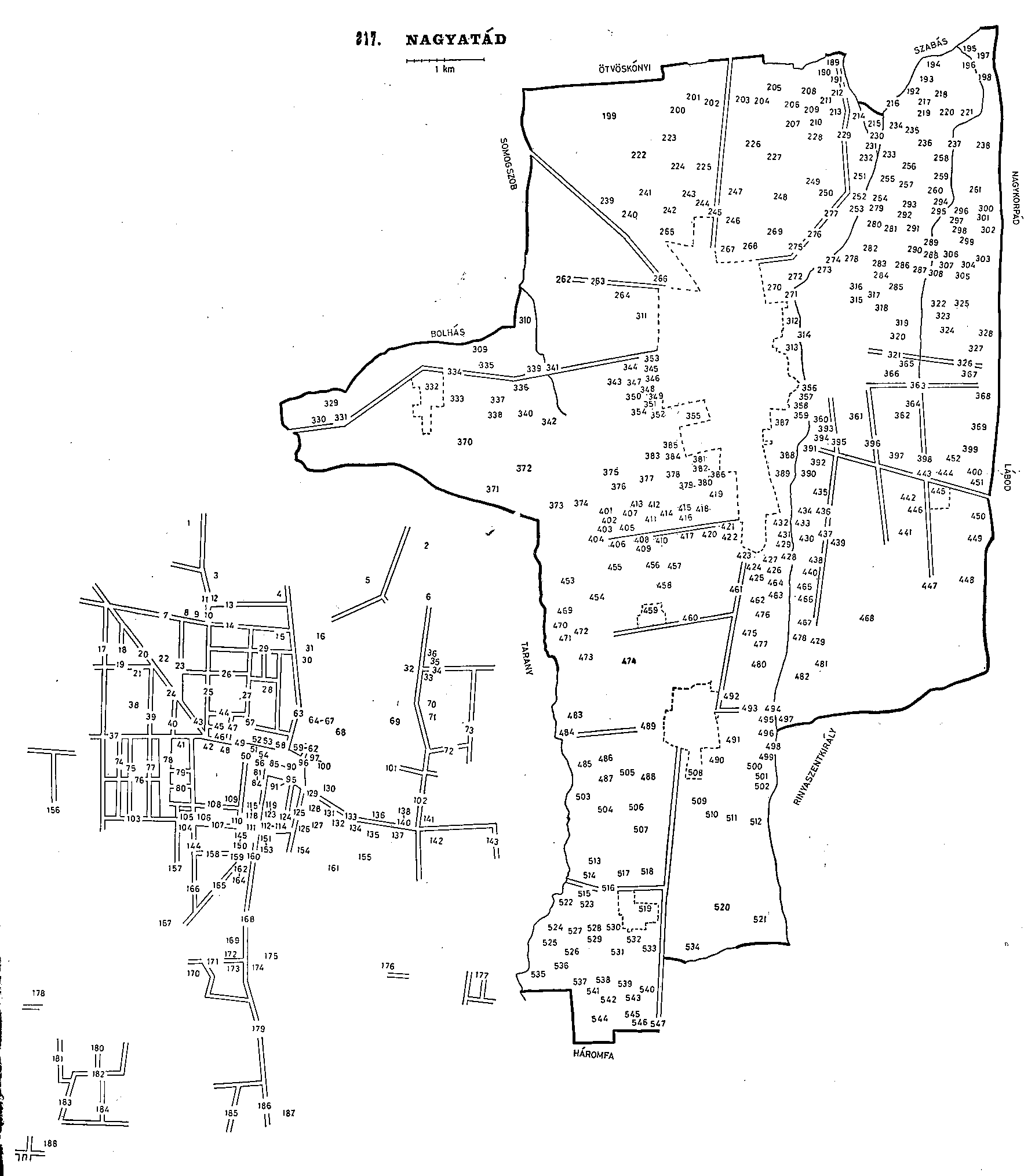 